V sobotu 25.4.2015 zasáhlo Nepál nejničivější zemětřesení za posledních 80 let.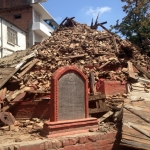 Za spolupráce ZŠ praktické a ZŠ speciální Lužiny a Setkání klubu rodičů proběhla dne 6.5.2015  burza oblečení za smluvní ceny. 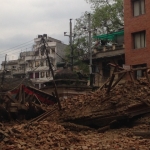 Vybraná částka 2.000,- Kč bude zaslána  na pomoc Nepálu  prostřednictvím humanitární organizace ADRA. ADRA bude svou pomoc soustřeďovat na okresu Dhading (západně od Káthmándú) a Kavre (východní část Káthmándú), které byly velmi silně zasaženy. Všem kteří finančně i organizačně přispěli moc děkujeme.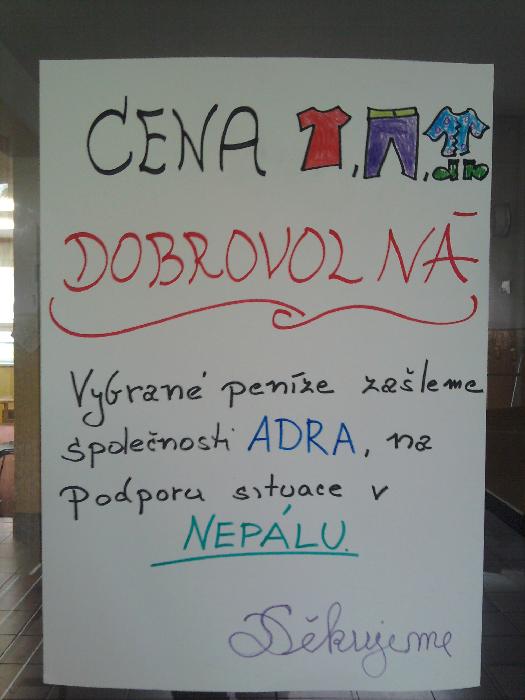 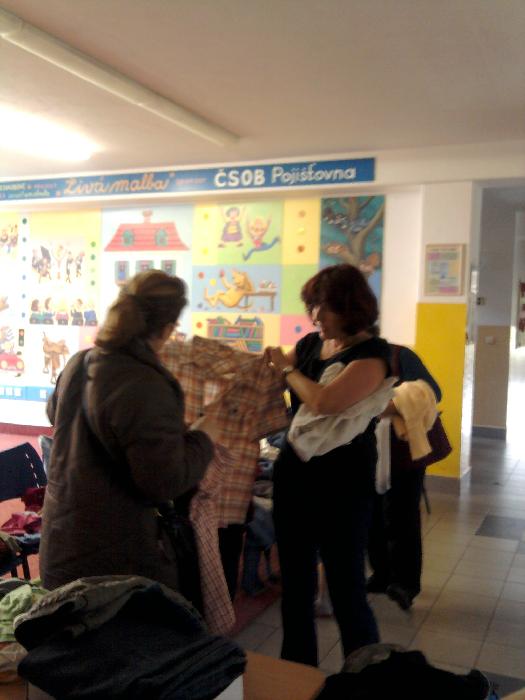 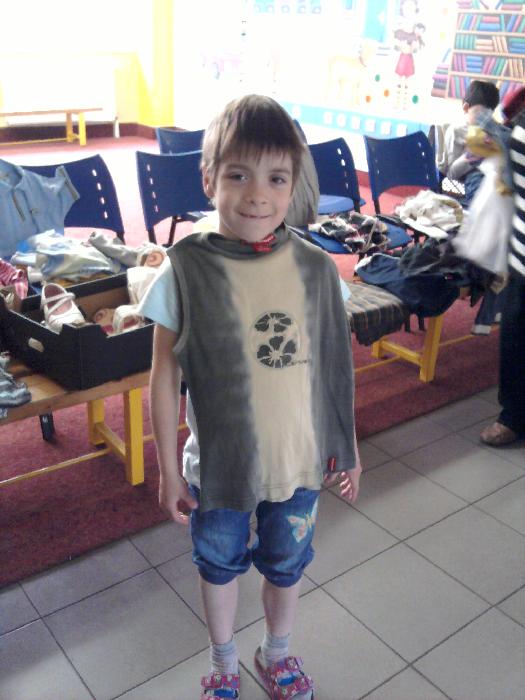 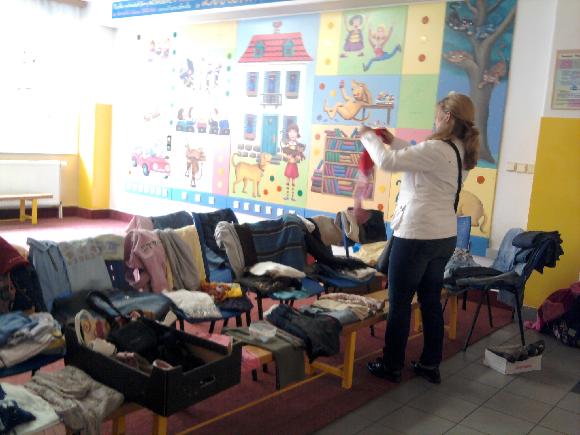 